Wenn‘s Alte Jahr erfolgreich war, dann freue dich aufs Neue. Und war es schlecht, ja dann erst recht.(Albert Einstein)Einladung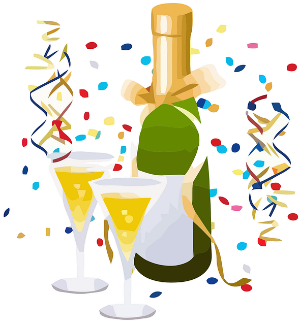 ZumNeujahrs-UmtrunkWann: 	Sonntag, 14.01.2018Uhr:		ab 10.30 UhrWo:		TCH-Gelände im ClubraumGerne würden wir am Sonntag, den 14.01.18, in unserem Clubraum das neue Jahr mit einem kleinen Umtrunk beginnen und auf einen gelungenen Start ins neue Jahr anstoßen. Dazu laden wir Euch alle herzlichst ein und freuen uns auf Euer zahlreiches Erscheinen.Für unsere Planung bitten wir um Anmeldung bis 10.01.2018über die Homepage.Wer möchte, kann im Anschluss den Sonntag mit einem Mittagessen bei Martina abrunden.